Student Sheet		Name_____________________________  Period_______Title:  Autotrophic or Heterotrophic?Introduction:  Biologists divide living cells into two broad categories, autotrophic cell or heterotrophic cells.  The root word “trophic” is defined as related to food or feeding.  What do you think these words mean?  In this activity, you will read, write and remember the definition and some examples of these two words.Directions:1.  Read pgs. 80-81 text in your book to help understand the definition of these two words.2.  Fill in the Venn diagram with at least two similarities in the overlapping area and three differences in the outside circles.3.  Write the cell type in the blanks on Part II as your teacher shows you the pictures of different organisms.4.  Write a paragraph about what your life would be like as a “human autotroph”.  Draw and illustration and caption for the illustration.  Be prepared to share it with another student.Data:Venn Diagram:Picture Identification (autotrophic or heterotrophic?)1.  ________________________________  5. _______________________________2.  ________________________________  6. _______________________________3. ________________________________   7. _______________________________4.  ________________________________  8.  _______________________________My life as an Autotrophic Organism________________________________________________________________________________________________________________________________________________________________________________________________________________________________________________________________________________________							    Illustration for paragraph1.  		Pictures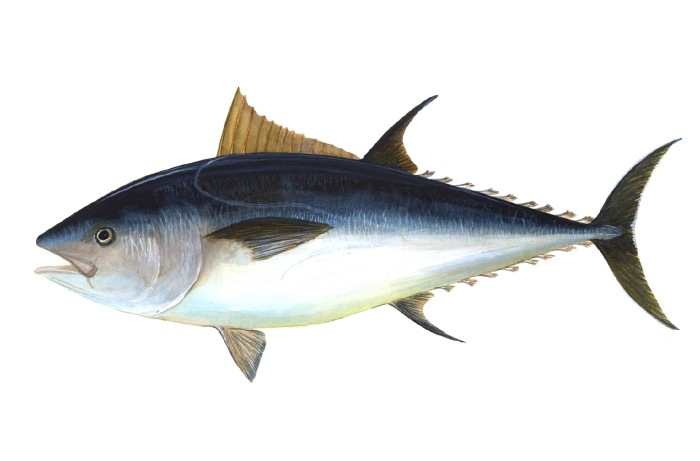 2.2.  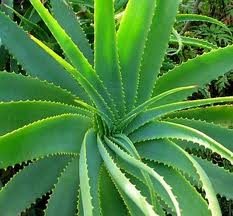 3. 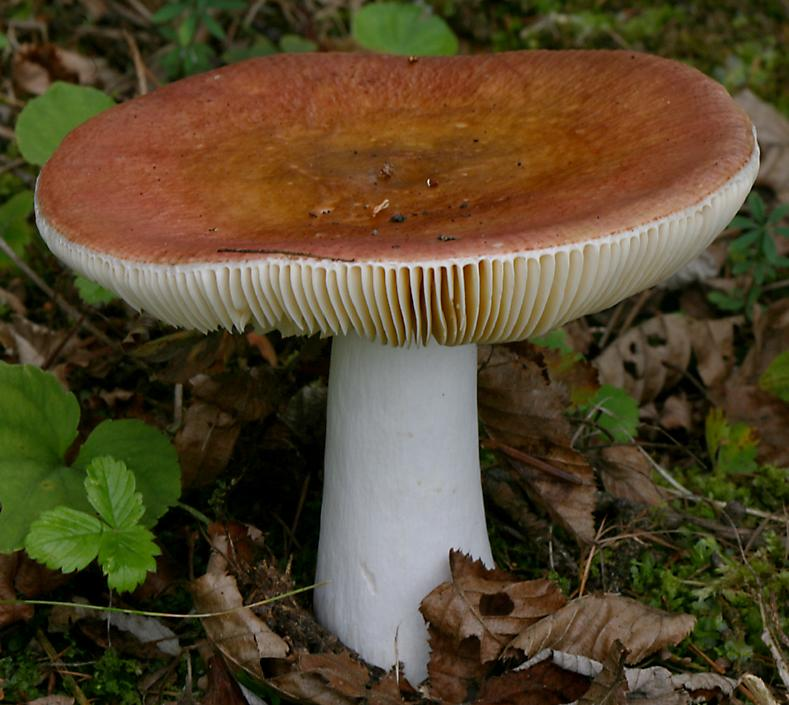 4.  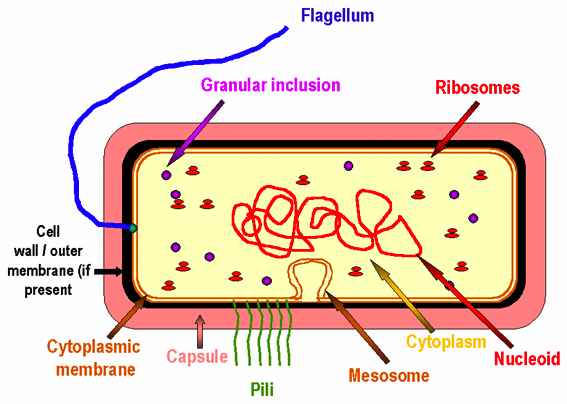 5. 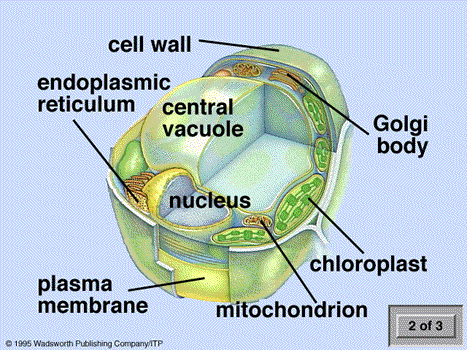 6. 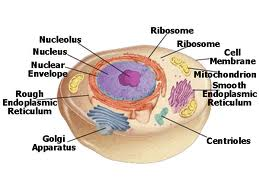 7. 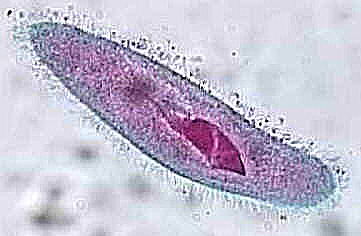 8. 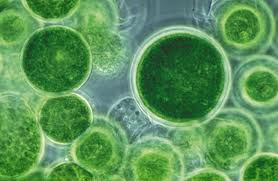 